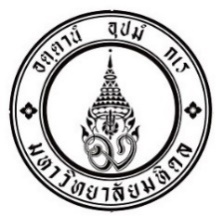 ร่างโครงการ Project Proposal
โครงการประกวดแนวคิดเพื่อส่งเสริมการเรียนการสอนออนไลน์
“Online Learning Pitching Contest ปลดปล่อยความคิดเนรมิตการเรียนรู้”[โปรดระบุรายละเอียดด้วยลายมือตัวบรรจงหรือพิมพ์ด้วยฟอนต์ TH Sarabun PSK ขนาด 14 pt ความยาวไม่เกิน 2 หน้ากระดาษ]ชื่อทีม................................................................................................................................................................ส่วนที่ 1 หัวข้อการประกวด* ไอเดียเพื่อสร้างนวัตกรรมการเรียนการสอนเชิงปฏิสัมพันธ์ (Synchronous Learning) ไอเดียเพื่อพัฒนาระบบการจัดการเรียนการสอนออนไลน์ของมหาวิทยาลัยมหิดล (MUx) (Asynchronous Learning)ส่วนที่ 2 รายละเอียดของผลงาน* (ผลงานที่ส่งต้องไม่เกิน 2 หน้า)2.1. ชื่อโครงการ ………………………………………………………………………………………………………………….………….........................................................................................................................................................................................................2.2. ที่มาของโครงการ (หลักการและเหตุผล ระบุปัญหา ที่มาของโครงการ)………………………………………………………………………………………………………………….………….........................................................................................................................................................................................................………………………………………………………………………………………………………………….…………...............................2.3. วัตถุประสงค์ ( วัตถุประสงค์ของโครงการเป็นอย่างไร เป้าหมายของโครงการ)………………………………………………………………………………………………………………….………….........................................................................................................................................................................................................………………………………………………………………………………………………………………….………….........................................................................................................................................................................................................2.4. กลุ่มเป้าหมาย (ระบุกลุ่มเป้าหมายของโครงการ)..........................................................................................................................................................................………………………………………………………………………………………………………………….…………......................................................................................................................................................................................................... 2.5. อธิบายแนวคิดคอนเซ็ปท์ไอเดีย (คอนเซ็ปท์ไอเดียเป็นอย่างไร หลักการดำเนินการอย่างไร แก้ปัญหาอย่างไร ปัจจัยแห่งความสำเร็จ ตัวชี้วัดความสำเร็จ)………………………………………………………………………………………………………………….………….........................................................................................................................................................................................................………………………………………………………………………………………………………………….…………...............................………………………………………………………………………………………………………………….…………...................................................................................................................................................................................................................................................................................................................................................................................2.6. ประโยชน์ที่คาดว่าจะได้รับ (ระบุผลที่คาดว่าจะได้รับจากโครงการ)………………………………………………………………………………………………………………….………….........................................................................................................................................................................................................………………………………………………………………………………………………………………….…………...............................………………………………………………………………………………………………………………….………….........................................................................................................................................................................................................